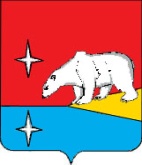 АДМИНИСТРАЦИЯГОРОДСКОГО ОКРУГА ЭГВЕКИНОТПОСТАНОВЛЕНИЕОб утверждении Плана мероприятий по формированию экологической культуры населения и информационной работе в области обращения с твердыми коммунальными отходами в городском округе Эгвекинот на 2020-2022 годыВ соответствии с Федеральным законом от 6 октября 2003 г. № 131-ФЗ «Об общих принципах организации местного самоуправления в Российской Федерации», руководствуясь Планом мероприятий («Дорожная карта») по введению раздельного накопления и сбора твердых коммунальных отходов, утвержденным заместителем Председателя Правительства Российской Федерации от 1 июня 2020 г. № 4586п-П11, в целях повышения экологической культуры населения, Администрация городского округа Эгвекинот П О С Т А Н О В Л Я Е Т:Утвердить План мероприятий по формированию экологической культуры населения и информационной работе в области обращения с твердыми коммунальными отходами в городском округе Эгвекинот на 2020-2022 годы согласно приложению к настоящему постановлению.Настоящее постановление подлежит обнародованию в местах, определенных Уставом городского округа Эгвекинот, размещению на официальном сайте Администрации городского округа Эгвекинот в информационно-телекоммуникационной сети «Интернет».Настоящее постановление вступает в силу со дня его обнародования. Контроль за исполнением настоящего постановления возложить на Управление промышленной политики Администрации городского округа Эгвекинот (Абакаров А.М.). Глава Администрации                                                                                      Р.В. КоркишкоПлан мероприятий по формированию экологической культуры населения и информационной работе в области обращения с твердыми коммунальными отходами в городском округе Эгвекинот на 2020-2022 годыот  24 июля 2020 г.№  287- пап. ЭгвекинотПриложениек постановлению Администрации городского округа Эгвекинотот  24 июля 2020 г. №  287-па№ п/пПеречень мероприятийОтветственный исполнительСрок
выполнения1Информирование населения об организациях, осуществляющих деятельность по обращению с отходами, посредством размещения информации на официальном сайте Администрации городского округа ЭгвекинотАдминистрация городского округа ЭгвекинотПостоянно2Организация  субботников по санитарной очистке и благоустройству территории городского округа Эгвекинот в рамках всероссийского экологического субботникаАдминистрация городского округа ЭгвекинотИюнь-август3Организация работ по уборке общественных территорий в городском округе ЭгвекинотАдминистрация городского округа ЭгвекинотИюнь-август4Организация сбора, определение места первичного сбора и размещения отработанных ртутьсодержащих ламп, а также информирование потребителей ртутьсодержащих ламп о месте первичного сбора и размещения отработанных ртутьсодержащих ламп на территории городского округа ЭгвекинотАдминистрация городского округа ЭгвекинотПостоянно5Участие в региональных семинарах по тематике  сбора, хранения и транспортирования твердых коммунальных отходов (ТКО)Администрация городского округа ЭгвекинотВ течение года6Оборудование контейнерных площадок в населенных пунктах городского округа ЭгвекинотАдминистрация городского округа ЭгвекинотИюнь-сентябрь7Проведение мероприятий по формированию экологической культуры населения и информированию физических и юридических лиц по вопросам обращения с ТКОАдминистрация городского округа ЭгвекинотВ течение года8Проведение рейдов по выявлению несанкционированных свалок на территории городского округа ЭгвекинотАдминистрация городского округа ЭгвекинотИюнь-сентябрь9Проведение бесед на сходах граждан по вопросам экологической культуры и обращения с ТКОАдминистрация городского округа ЭгвекинотВ течение года10Проведение в учреждениях образования и культуры городского округа Эгвекинот цикла мероприятий, направленных на экологическое воспитание подрастающего поколенияУправление социальной политики, учреждения образования и культуры городского округа ЭгвекинотВ течение года1111Размещение листовок  по популяризации раздельного накопления ТКО, в рамках экологического воспитания и формирования экологической культуры в области обращения с ТКОМУП ЖКХ «Иультинское»В течение года1212Проведение в образовательных организациях уроков, определяющих основы знаний по обращению с ТКО, формирование навыков раздельного накопления ТКОУправление социальной политики, учреждения образования и культуры городского округа ЭгвекинотВ течение года1313Размещение на официальном сайте Администрации городского округа Эгвекинот информации по вопросам обращения с ТКО и раздельного сбора мусораАдминистрация городского округа ЭгвекинотВ течение года1414Проведение круглых столов, встреч с муниципальными служащими и руководителями организаций и предприятий по вопросам природоохранного законодательства, рационального природопользования Администрация городского округа ЭгвекинотВ течение года